Training on the Guidelines  on Nature-based Solutions (NbSs) to combat negative impact of climate change on forestry for FAOSEC26-30 SeptemberAntalyaInformation Notes for the Participants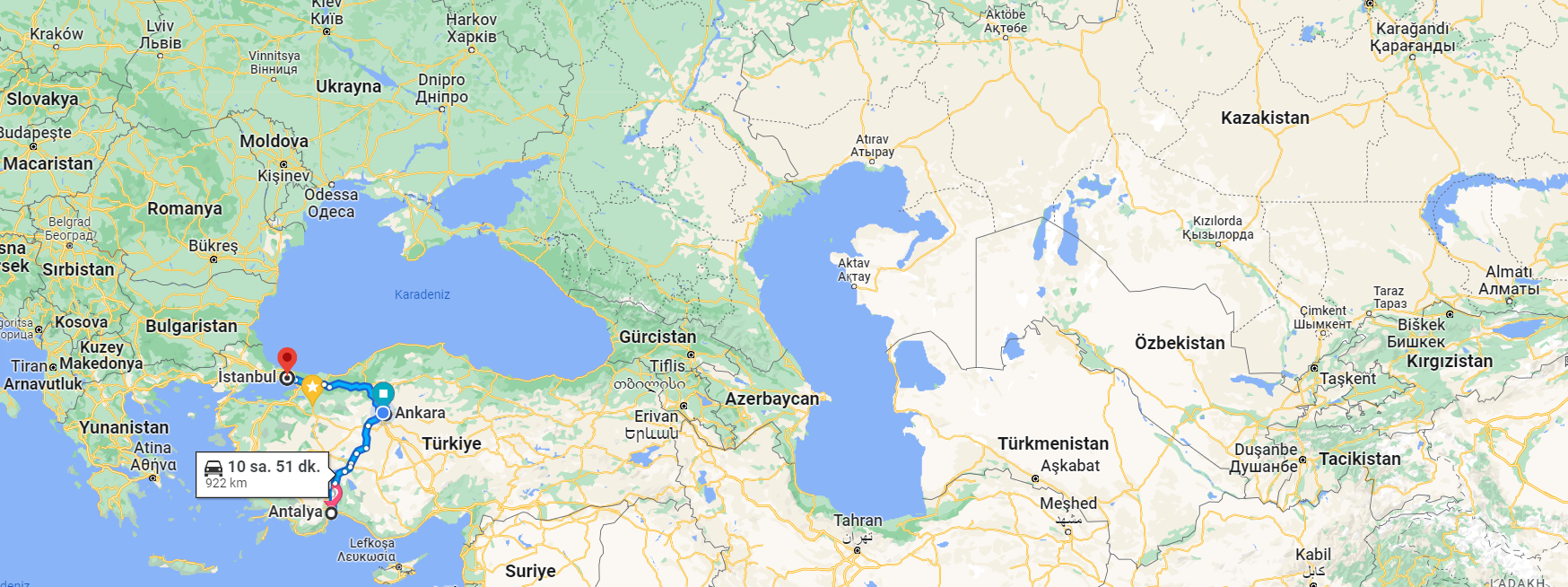 PurposeThe Food and Agriculture Organization of the United Nations (FAO) and Chamber of Forest Engineers of Türkiye (OMO) signed a Letter of Agreement (LoA) on February 16, 2023, to develop “Guidelines on the Implementation of NbSs to Combat the Negative Impact of Climate Change on Forestry,” including related Training on the Guidelines.As the Service Provider OMO drafted the Guidelines in close cooperation with the respective countries of FAOSEC.The related training is going to be held in Antalya, Türkiye, between 26 to 30 of September, 2023 in five days including the days for transportation. Daily ProgramTraining Program will be implemented as a five days program as follow: D1 		Arrival to Antalya-		26 September 2023 TuesdayD2 		Indoor lecture- 			27 September 2023 WednesdayD3 		Outdoor lecture- Field Visit	28 September 2023 ThursdayD4		Indoor lecture – 		29 September 2023 FridayD5		Departure from Antalya- 	30 September 2023 SaturdayVenue: The venue is the “International Forestry Training Center- IFTC” in Antalya. Address:Sedir Mahallesi Vatan Bulvarı Muratpaşa / ANTALYA/Türkiye For Google Map please visit this link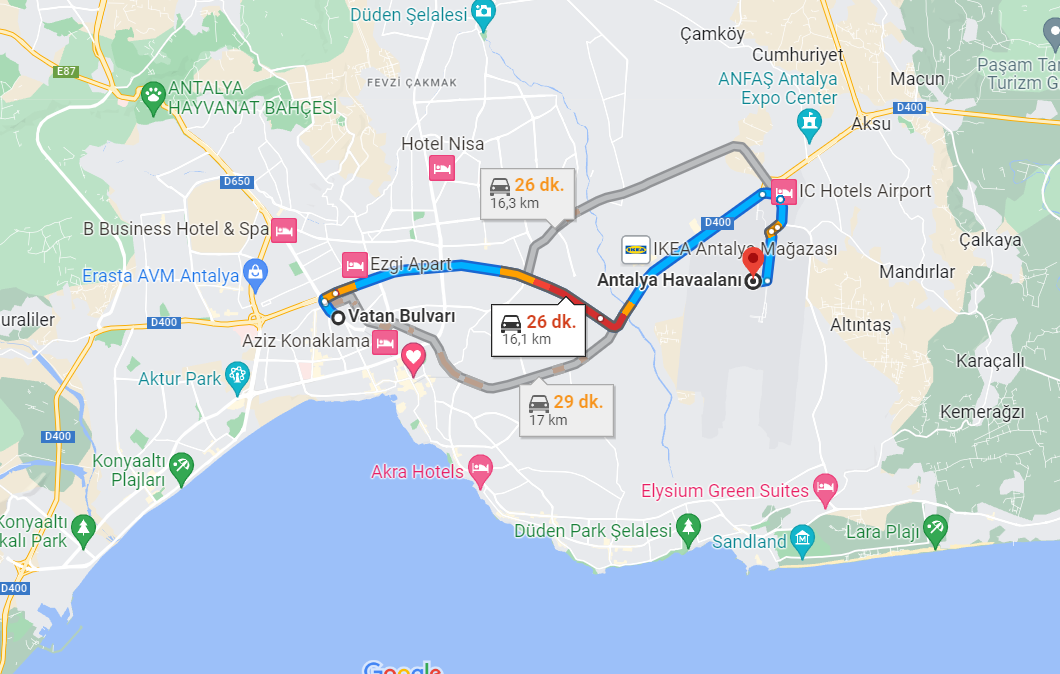 Accommodation:All participants will stay in the Social Facilities of Antalya Regional Directorate of Forestry.  (International Forestry Training Center)TransportationAir tickets for the participants will be provided  by OMO. Traveling from the airport to the accommodation and from there to the training center will be provided by OMO.  Dedicated staff or a driver with name of the participant will be waiting at the respective arrival hall. Departure times from the hotel will be shared with the participants in advanceNecessary arrangements will also be made for the field trip.FundingAll training-related expenses will be covered by OMO. Dress CodeCasual comfortable clothing is recommended during the indoor lectures. It would be appropriate to wear sports clothes and be prepared for the possibility of rain during outdoor lectures and field excursion.Field Visit-28 September 2023, ThursdayA field visit will be organised to share the experiences at the field on 28th of September , Wednesday to discuss the post-fire NbS implementations with guidiance of local forestry experts.Transportation and other requirements will be provided by OMO.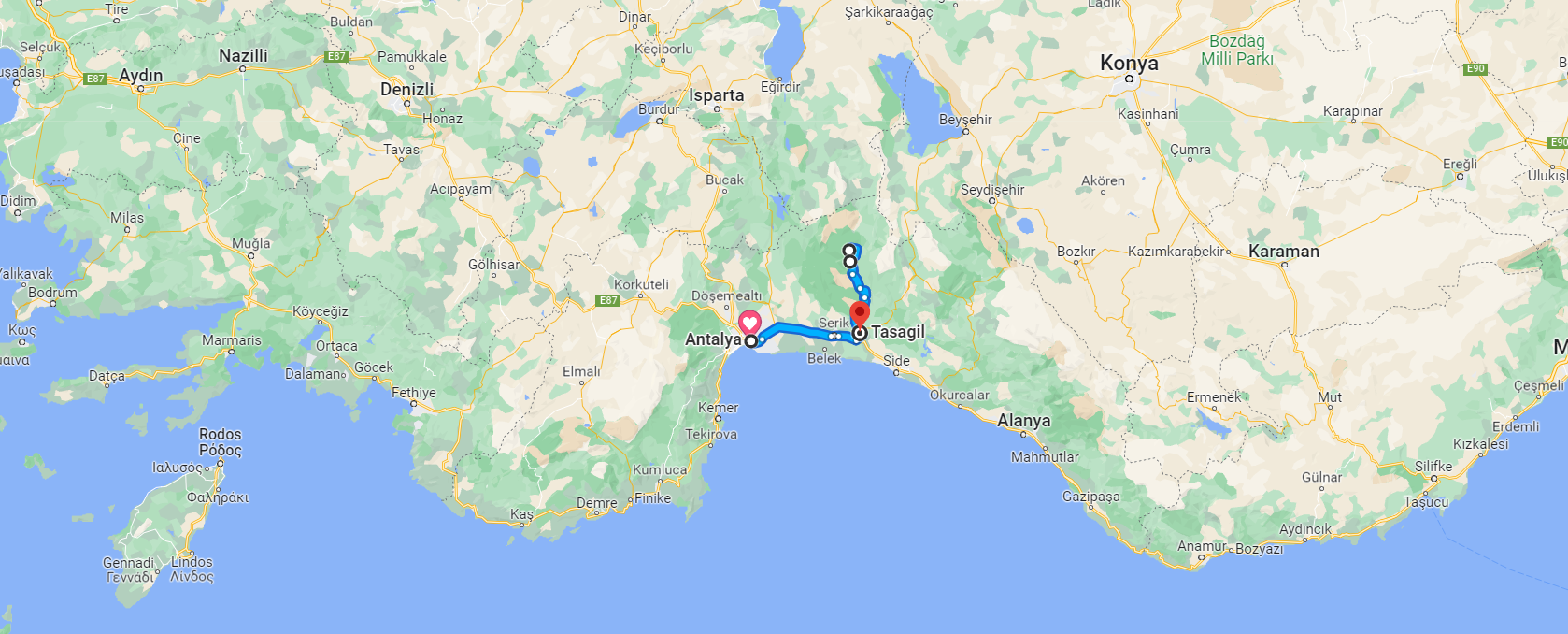 Weather PatternsThe weather can be observed via this link: https://www.mgm.gov.tr/tahmin/il-ve-ilceler.aspx?il=Antalya 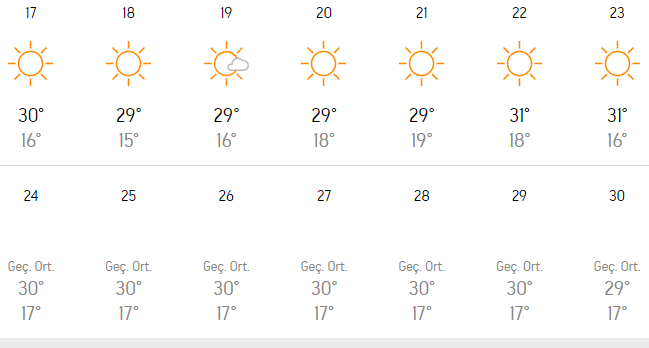 General Information on Türkiye The most updated information on Türkiye could be reached through the web page of the Ministry of Foreign Affairs of Turkey:  https://www.mfa.gov.tr/ For travel, information participants are encouraged to visit Turkish Airlines’ Web page: https://www.turkishairlines.com/ General Information on AntalyaIt is also proposed to visit the following links for the most updated information:Antalya Governorate: http://www.antalya.gov.tr/ Antalya Metropolitan Municipality: https://www.antalya.bel.tr/Antalya Regional Directorate of Forest: https://antalyaobm.ogm.gov.tr/SitePages/OGM/OGMDefault.aspx Chamber of Forest Engineers:  https://www.ormuh.org.tr/Turkish State Meteorological Service: https://www.mgm.gov.tr/tahmin/il-ve-ilceler.aspx?il=Antalya Hosting more than 10 million tourists a year, Antalya is one of the safest cities in the world.  Nevertheless, our participants are advised to take their own precautions.  In case of any situation, it will be appropriate to call the contact numbers.Since we will be traveling as a group, our guests are advised to follow the program and not to act independently.For Contact:Please contact Mr. Ercan Kaptanoğlu, the Coordinator for any issue through email or mobile phone:Email: ercank028@gmail.com Mobile Phone: +90 505 771 11 50 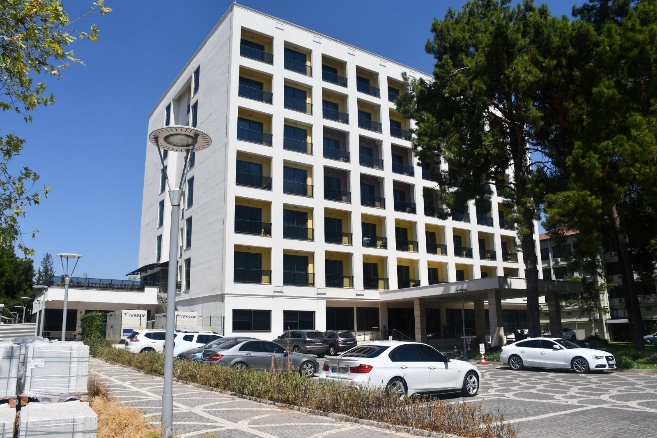 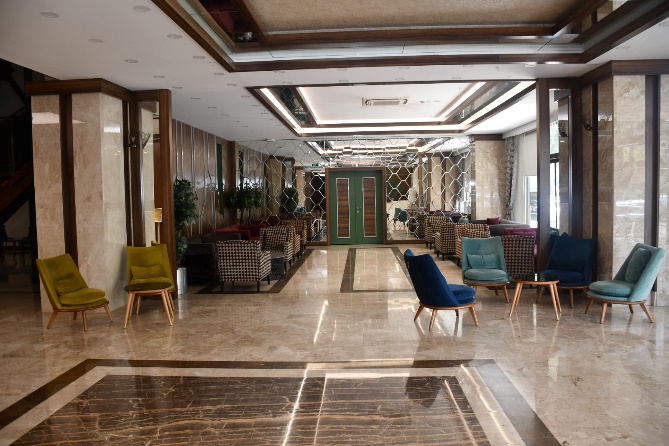 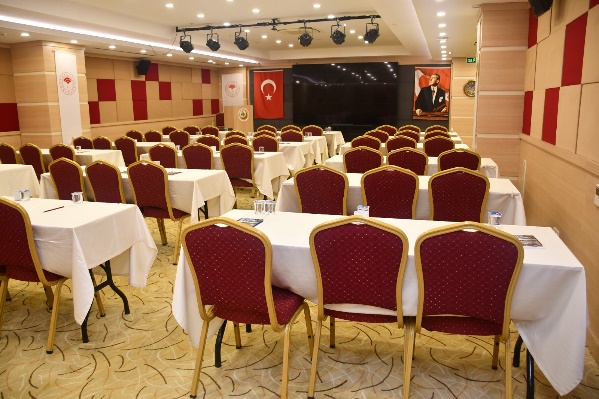 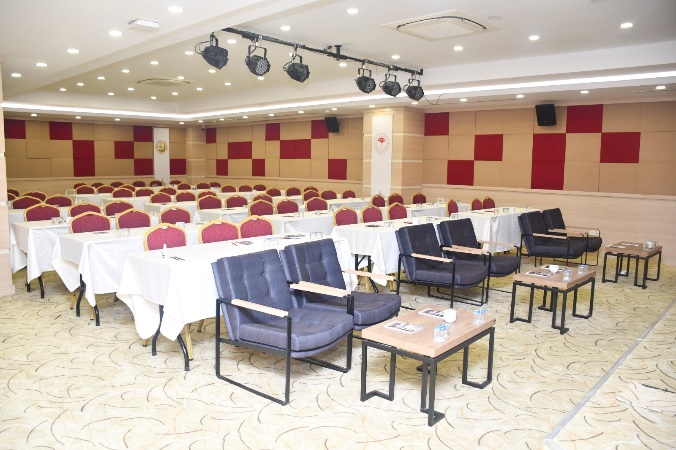 